Meldeformular kommunale Strassenprojekte mit Einmündungen in Kantonsstrassen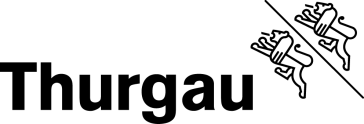  Von der Gemeinde digital einzureichen an baugesuchszentrale.dbu@tg.ch(Für Projekte unabhängig von Kantonsstrassenprojekten)Gemeinde:	Genau Bezeichnung der Baustelle:Bauherrschaft, Werkverwaltung:Name: 	Vorname:	Strasse, Nr.:	PLZ, Ort: 	Tel.:		eMail:		Rechnungsadresse: Vorgesehener Baubeginn:		Voraussichtliche Beendigung:	Beizulegende Planunterlagen:Situationsplan (mit Angaben zu Sichtverhältnisse und Schleppkurven)Normalprofil Bestätigung Gemeinde Richtigkeit der Angaben[Ort, Datum und Unterschrift Gemeindebehörde]